Supplementary Fig. 1. Kaplan-Meier curve comparing the risk of BCRL between the ACU group and the control group using the modified definition of acupuncture treatment which occurred 1-6 months post-surgery.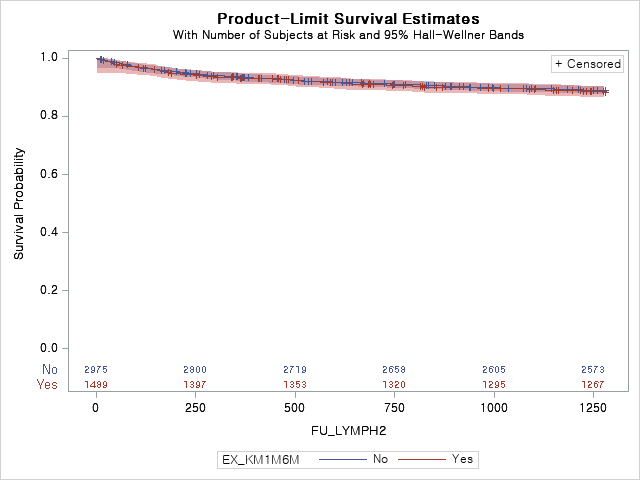 